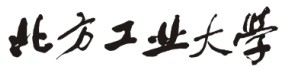 硕士学位论文开题查新意见表 说明:本表不得改变格式，可增加附页。                      北方工业大学研究生院制学生姓名学    号导师姓名所在学院学科（专业学位）论文题目学位论文开题报告研究内容的查新点和关键词：查新点（最多三个）：1、×××2、×××3、×××查新关键词（最多三个）：1、×××2、×××3、×××学位论文开题报告研究内容的查新点和关键词：查新点（最多三个）：1、×××2、×××3、×××查新关键词（最多三个）：1、×××2、×××3、×××学位论文开题报告研究内容的查新点和关键词：查新点（最多三个）：1、×××2、×××3、×××查新关键词（最多三个）：1、×××2、×××3、×××学位论文开题报告研究内容的查新点和关键词：查新点（最多三个）：1、×××2、×××3、×××查新关键词（最多三个）：1、×××2、×××3、×××学位论文开题报告研究内容的查新点和关键词：查新点（最多三个）：1、×××2、×××3、×××查新关键词（最多三个）：1、×××2、×××3、×××学位论文开题报告研究内容的查新点和关键词：查新点（最多三个）：1、×××2、×××3、×××查新关键词（最多三个）：1、×××2、×××3、×××查新选用数据库：1、中文数据库（由学位点根据实际情况自行确定）：例：中国学术期刊网络出版总库CNKI中国优秀硕士学位论文全文数据库万方学位论文全文数据库CNKI中国重要会议论文全文库万方科技成果数据库    2、外文数据库（由学位点根据实际情况自行确定）： 例：Science Citation Index Expanded(SCIE)Elsevier ScienceDirect全文库ProQuest博硕士论文全文数据库Engineering Village（EI）Web of Science-SSCI社会科学引文索引数据库ISTP/ISSHP会议录索引数据库查新选用数据库：1、中文数据库（由学位点根据实际情况自行确定）：例：中国学术期刊网络出版总库CNKI中国优秀硕士学位论文全文数据库万方学位论文全文数据库CNKI中国重要会议论文全文库万方科技成果数据库    2、外文数据库（由学位点根据实际情况自行确定）： 例：Science Citation Index Expanded(SCIE)Elsevier ScienceDirect全文库ProQuest博硕士论文全文数据库Engineering Village（EI）Web of Science-SSCI社会科学引文索引数据库ISTP/ISSHP会议录索引数据库查新选用数据库：1、中文数据库（由学位点根据实际情况自行确定）：例：中国学术期刊网络出版总库CNKI中国优秀硕士学位论文全文数据库万方学位论文全文数据库CNKI中国重要会议论文全文库万方科技成果数据库    2、外文数据库（由学位点根据实际情况自行确定）： 例：Science Citation Index Expanded(SCIE)Elsevier ScienceDirect全文库ProQuest博硕士论文全文数据库Engineering Village（EI）Web of Science-SSCI社会科学引文索引数据库ISTP/ISSHP会议录索引数据库查新选用数据库：1、中文数据库（由学位点根据实际情况自行确定）：例：中国学术期刊网络出版总库CNKI中国优秀硕士学位论文全文数据库万方学位论文全文数据库CNKI中国重要会议论文全文库万方科技成果数据库    2、外文数据库（由学位点根据实际情况自行确定）： 例：Science Citation Index Expanded(SCIE)Elsevier ScienceDirect全文库ProQuest博硕士论文全文数据库Engineering Village（EI）Web of Science-SSCI社会科学引文索引数据库ISTP/ISSHP会议录索引数据库查新选用数据库：1、中文数据库（由学位点根据实际情况自行确定）：例：中国学术期刊网络出版总库CNKI中国优秀硕士学位论文全文数据库万方学位论文全文数据库CNKI中国重要会议论文全文库万方科技成果数据库    2、外文数据库（由学位点根据实际情况自行确定）： 例：Science Citation Index Expanded(SCIE)Elsevier ScienceDirect全文库ProQuest博硕士论文全文数据库Engineering Village（EI）Web of Science-SSCI社会科学引文索引数据库ISTP/ISSHP会议录索引数据库查新选用数据库：1、中文数据库（由学位点根据实际情况自行确定）：例：中国学术期刊网络出版总库CNKI中国优秀硕士学位论文全文数据库万方学位论文全文数据库CNKI中国重要会议论文全文库万方科技成果数据库    2、外文数据库（由学位点根据实际情况自行确定）： 例：Science Citation Index Expanded(SCIE)Elsevier ScienceDirect全文库ProQuest博硕士论文全文数据库Engineering Village（EI）Web of Science-SSCI社会科学引文索引数据库ISTP/ISSHP会议录索引数据库查新结论：                                                                                                根据该生开题报告查新点和关键词在上述中外文数据库范围内检索，对检出的密切相关文献进行阅读、分析、对比，结论如下：A．中文（示例）中文文献有涉及×××， ×××文献报道，其×××内容与查新点（1）不同；中文文献有×××的报道，与查新点（2）不同。（该文献没有提到，但查新点（1）有的内容，应说明文献与查新点的区别；或该文献有提到，但与查新点（ 1）有所不同的内容，亦应说明文献与查新点（1）的异同。即针对文献内容，并结合上述所列查新点逐一进行对比分析： 即比较相同点与不同点。下同）B．外文（示例）外文文献有涉及×××的文献报道，但未涉及××× （该文献没有提到，但查新点（1）有的内容，应说明文献与查新点的区别；或该文献有提到，但与查新点1 有所不同的内容，亦应说明文献与查新点（ 1）的异同。即针对文献内容，并结合上述所列查新点逐一进行对比分析：即比较相同点与不同点。下同）；有×××的文献报道，但未见×××的文献报道，也未见×××的文献报道（该文献没有提到，但查新点（ 2）有的内容。, 下同） 。综上所述，在本次检索的数据库内，未见与本学位论文开题报告研究内容与技术特点完全相同的报道。研究生（签字）：                         导师（签字）：年   月   日                             年   月   日学位点责任教授（签字）：年   月   日查新结论：                                                                                                根据该生开题报告查新点和关键词在上述中外文数据库范围内检索，对检出的密切相关文献进行阅读、分析、对比，结论如下：A．中文（示例）中文文献有涉及×××， ×××文献报道，其×××内容与查新点（1）不同；中文文献有×××的报道，与查新点（2）不同。（该文献没有提到，但查新点（1）有的内容，应说明文献与查新点的区别；或该文献有提到，但与查新点（ 1）有所不同的内容，亦应说明文献与查新点（1）的异同。即针对文献内容，并结合上述所列查新点逐一进行对比分析： 即比较相同点与不同点。下同）B．外文（示例）外文文献有涉及×××的文献报道，但未涉及××× （该文献没有提到，但查新点（1）有的内容，应说明文献与查新点的区别；或该文献有提到，但与查新点1 有所不同的内容，亦应说明文献与查新点（ 1）的异同。即针对文献内容，并结合上述所列查新点逐一进行对比分析：即比较相同点与不同点。下同）；有×××的文献报道，但未见×××的文献报道，也未见×××的文献报道（该文献没有提到，但查新点（ 2）有的内容。, 下同） 。综上所述，在本次检索的数据库内，未见与本学位论文开题报告研究内容与技术特点完全相同的报道。研究生（签字）：                         导师（签字）：年   月   日                             年   月   日学位点责任教授（签字）：年   月   日查新结论：                                                                                                根据该生开题报告查新点和关键词在上述中外文数据库范围内检索，对检出的密切相关文献进行阅读、分析、对比，结论如下：A．中文（示例）中文文献有涉及×××， ×××文献报道，其×××内容与查新点（1）不同；中文文献有×××的报道，与查新点（2）不同。（该文献没有提到，但查新点（1）有的内容，应说明文献与查新点的区别；或该文献有提到，但与查新点（ 1）有所不同的内容，亦应说明文献与查新点（1）的异同。即针对文献内容，并结合上述所列查新点逐一进行对比分析： 即比较相同点与不同点。下同）B．外文（示例）外文文献有涉及×××的文献报道，但未涉及××× （该文献没有提到，但查新点（1）有的内容，应说明文献与查新点的区别；或该文献有提到，但与查新点1 有所不同的内容，亦应说明文献与查新点（ 1）的异同。即针对文献内容，并结合上述所列查新点逐一进行对比分析：即比较相同点与不同点。下同）；有×××的文献报道，但未见×××的文献报道，也未见×××的文献报道（该文献没有提到，但查新点（ 2）有的内容。, 下同） 。综上所述，在本次检索的数据库内，未见与本学位论文开题报告研究内容与技术特点完全相同的报道。研究生（签字）：                         导师（签字）：年   月   日                             年   月   日学位点责任教授（签字）：年   月   日查新结论：                                                                                                根据该生开题报告查新点和关键词在上述中外文数据库范围内检索，对检出的密切相关文献进行阅读、分析、对比，结论如下：A．中文（示例）中文文献有涉及×××， ×××文献报道，其×××内容与查新点（1）不同；中文文献有×××的报道，与查新点（2）不同。（该文献没有提到，但查新点（1）有的内容，应说明文献与查新点的区别；或该文献有提到，但与查新点（ 1）有所不同的内容，亦应说明文献与查新点（1）的异同。即针对文献内容，并结合上述所列查新点逐一进行对比分析： 即比较相同点与不同点。下同）B．外文（示例）外文文献有涉及×××的文献报道，但未涉及××× （该文献没有提到，但查新点（1）有的内容，应说明文献与查新点的区别；或该文献有提到，但与查新点1 有所不同的内容，亦应说明文献与查新点（ 1）的异同。即针对文献内容，并结合上述所列查新点逐一进行对比分析：即比较相同点与不同点。下同）；有×××的文献报道，但未见×××的文献报道，也未见×××的文献报道（该文献没有提到，但查新点（ 2）有的内容。, 下同） 。综上所述，在本次检索的数据库内，未见与本学位论文开题报告研究内容与技术特点完全相同的报道。研究生（签字）：                         导师（签字）：年   月   日                             年   月   日学位点责任教授（签字）：年   月   日查新结论：                                                                                                根据该生开题报告查新点和关键词在上述中外文数据库范围内检索，对检出的密切相关文献进行阅读、分析、对比，结论如下：A．中文（示例）中文文献有涉及×××， ×××文献报道，其×××内容与查新点（1）不同；中文文献有×××的报道，与查新点（2）不同。（该文献没有提到，但查新点（1）有的内容，应说明文献与查新点的区别；或该文献有提到，但与查新点（ 1）有所不同的内容，亦应说明文献与查新点（1）的异同。即针对文献内容，并结合上述所列查新点逐一进行对比分析： 即比较相同点与不同点。下同）B．外文（示例）外文文献有涉及×××的文献报道，但未涉及××× （该文献没有提到，但查新点（1）有的内容，应说明文献与查新点的区别；或该文献有提到，但与查新点1 有所不同的内容，亦应说明文献与查新点（ 1）的异同。即针对文献内容，并结合上述所列查新点逐一进行对比分析：即比较相同点与不同点。下同）；有×××的文献报道，但未见×××的文献报道，也未见×××的文献报道（该文献没有提到，但查新点（ 2）有的内容。, 下同） 。综上所述，在本次检索的数据库内，未见与本学位论文开题报告研究内容与技术特点完全相同的报道。研究生（签字）：                         导师（签字）：年   月   日                             年   月   日学位点责任教授（签字）：年   月   日查新结论：                                                                                                根据该生开题报告查新点和关键词在上述中外文数据库范围内检索，对检出的密切相关文献进行阅读、分析、对比，结论如下：A．中文（示例）中文文献有涉及×××， ×××文献报道，其×××内容与查新点（1）不同；中文文献有×××的报道，与查新点（2）不同。（该文献没有提到，但查新点（1）有的内容，应说明文献与查新点的区别；或该文献有提到，但与查新点（ 1）有所不同的内容，亦应说明文献与查新点（1）的异同。即针对文献内容，并结合上述所列查新点逐一进行对比分析： 即比较相同点与不同点。下同）B．外文（示例）外文文献有涉及×××的文献报道，但未涉及××× （该文献没有提到，但查新点（1）有的内容，应说明文献与查新点的区别；或该文献有提到，但与查新点1 有所不同的内容，亦应说明文献与查新点（ 1）的异同。即针对文献内容，并结合上述所列查新点逐一进行对比分析：即比较相同点与不同点。下同）；有×××的文献报道，但未见×××的文献报道，也未见×××的文献报道（该文献没有提到，但查新点（ 2）有的内容。, 下同） 。综上所述，在本次检索的数据库内，未见与本学位论文开题报告研究内容与技术特点完全相同的报道。研究生（签字）：                         导师（签字）：年   月   日                             年   月   日学位点责任教授（签字）：年   月   日